Programme Specification and Curriculum Map: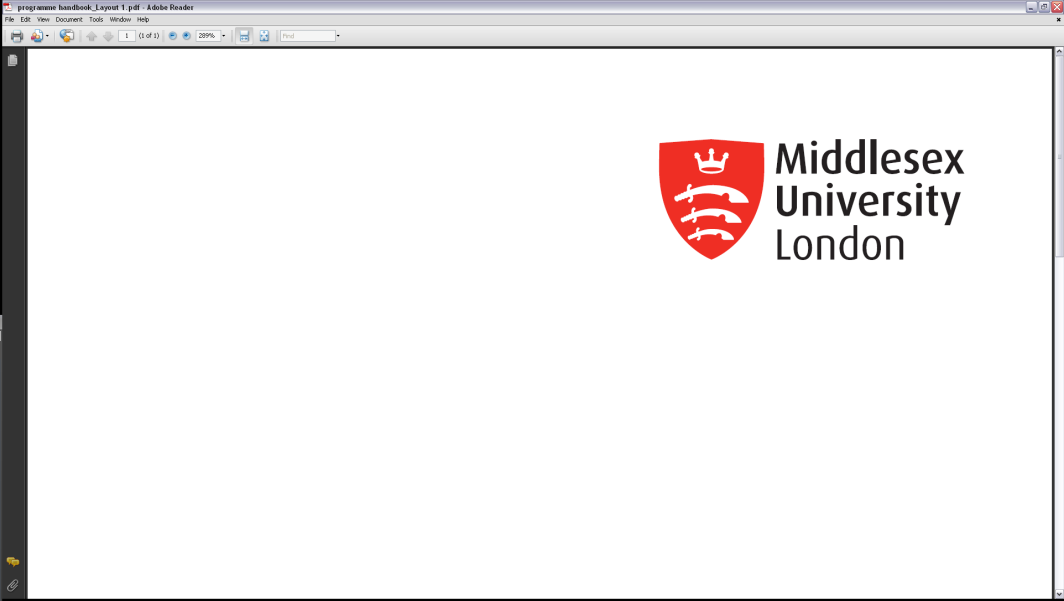 BA Music Business andArts Management9. Criteria for admission to the programmeUCAS Tariff: approx. 300 points or equivalent qualification (in which music and/or business studies plays a substantial part) or appropriate music foundation course (e.g. SUM0046 Music Industry Management at Middlesex University Summer School). Mature applicants (over 21) without formal qualifications but with appropriate musical skills, knowledge and understanding will also be considered for admission.10. Aims of the programmeThe programme aims to: develop knowledge and skills in music business and arts management; develop a deep understanding of musical context, e.g. cultural, commercial, sociological and aesthetic; develop skills of autonomous learning and professional practice; and enable students to enhance the cultural experience of society.11. Programme outcomesA. Knowledge and understandingOn completion of this programme the successful student will have knowledge and understanding of:A1: Music and arts management practices A2: Musical cultures and histories
A3: Music business and cultural industries A4: Musical styles and aesthetics   A5: Approaches to research and planningTeaching/learning methods Students will develop an understanding of the context in which music develops. They will acquire an understanding of the economic and political environment of the cultural industries as well as reflect on theoretical and aesthetic issues relating to music. Outcomes are achieved through: interactive lectures on the commercial, historic and stylistic contexts of music, the arts, the cultural industries and the creative economy; workshops, seminars and tutorials related to such learning; supplementary field trips; work-based scenarios and client-based work. Assessment MethodsAssessment is by submission of critically reflective essays, evaluative reports and presentations that demonstrate understanding.B. Cognitive (thinking) skillsOn completion of this programme the successful student will be able to:B1: Inform music and arts management work through theoretical knowledge
B2: Employ reflective and critical thinkingB3: Construct written and oral arguments  Teaching/learning methodsStudents will use the knowledge they have acquired through the written and oral assignments to inform their final practical exercise. In delivering a cultural programme they will be asked to discuss the critical context of their ideas. Outcomes are achieved through: formative feedback on student project work designed to test the implementation of conveyed theory; interactive lectures on feasibility studies, risk analysis and event management; use of Music Centre and LRC resources; tutor-peer discussion within seminars and tutorials; essay- and report-writing workshops.Assessment MethodAssessment is by presentation and viva voce, submission of evaluative reports, discursive and analytical essays, and creative music- and arts-based portfolios.C. Practical skillsOn completion of the programme the successful student will be able to:C1: Design and manage music and arts projects
C2: Demonstrate understanding of musical culture, commerce, history and style
C3: Plan, organise and manage study and researchTeaching/learning methodsStudents will design a cultural programme and employ their skills in planning and managing a budget; they will also use develop their understanding of the cultural, stylistic, and commercial aspects and implications of their programming choices. Outcomes are achieved through: interactive lectures, including sessions given by guests form industry; tutor-peer discussion in seminars and workshops on specific practical projects both within and beyond campus, e.g. concert management, consultancy; visits, field trips, work-based scenarios and client-based work; autonomous learning.Assessment MethodAssessment is by evaluation of events designed, planned and managed; submission of critical and analytical essays and reports. D. Graduate SkillsOn completion of this programme the successful student will be able to:
D1: Manage personal and career development
D2: Learn effectively
D3: Communicate effectively
D4: Work collaboratively
D5: Use ICT and numeracy appropriatelyTeaching/learning methodsStudents are encouraged to communicate and work collaboratively through their group assignments and in class exercises and discussions. Outcomes are achieved through: interactive lectures and seminars on case study-based exercises; formative assessment in such areas, e.g. mini-assignments; tutorials; group projects on marketing, promotion and management; CV workshops.Assessment methodAssessment is by presentation and submission of reports—individually and group-written—and reflective essays and portfolios such issues as project management and promotion.14. Information about assessment regulationsPlease see the current University Regulations. Students seeking to defer assessment must consult the Student Office.15. Placement opportunities, requirements and supportOptional: see box below.16. Future careersStudents are prepared for their future careers through: advice from Careers Services; careers sessions with visiting managers and professionals; music staff helping students in making career choices; vocational field trips (e.g. MUS1071 Introduction to Arts Administration and Management, MUS2073 Principles of Music Marketing), client-based work (e.g. MBS2012 Consulting to Organisations, MUS3073 Event Management) and opportunities for work experience (MUS3055 Independent Project, an optional Level 6 module).17. Particular support for learningMusic HandbookSpecialist Music LibrarianLearning Resource CentreMusic TechniciansMusic Research FellowAccess to Music Technology ResourcesInduction programme for new students18. JACS code (or other relevant coding system)	W3N219. Relevant QAA subject benchmark group(s)	QAA Subject Benchmark Statement for Music20. Reference pointsQAA Subject Benchmark StatementMiddlesex University RegulationsMiddlesex Learning and Quality Enhancement (LQE) Handbook21. Other informationStudents also benefit through the professional work/links of Music staff.Please note programme specifications provide a concise summary of the main features of the programme and the learning outcomes that a typical student might reasonably be expected to achieve if s/he takes full advantage of the learning opportunities that are provided.  More detailed information about the programme can be found in the programme handbook and the University Regulations.Curriculum mapThis section shows the highest level at which programme outcomes are to be achieved by all graduates, and maps programme learning outcomes against the modules in which they are assessed.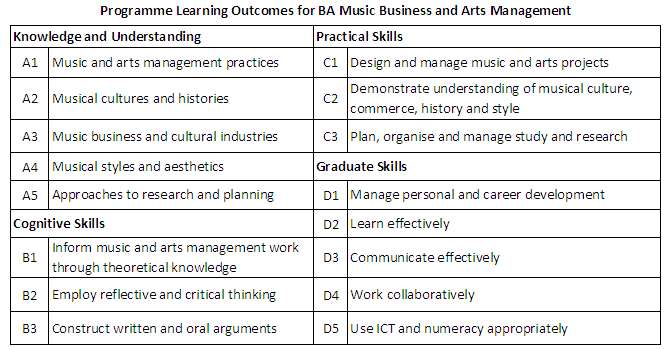 1. Programme titleMusic Business and Arts Management2. Awarding institution Middlesex University3. Teaching institution Middlesex University4. Programme accredited by n/a5. Final qualification BA Honours6. Academic year2014/157. Language of studyEnglish8. Mode of studyFull-time or part-time12. Programme structure (levels, modules, credits and progression requirements)12. 1 Overall structure of the programmePlease consult the Programme Structure diagram earlier in this handbook12.2 Levels and modules 12.2 Levels and modules 12.2 Levels and modules Level 4Level 4Level 4COMPULSORYOPTIONALPROGRESSION REQUIREMENTSStudents must take all of the following:MUS1071, MUS1072,MUS1053,MUS1238Level 5Level 5Level 5COMPULSORYOPTIONALPROGRESSION REQUIREMENTSStudents must take all of the following:MUS2073, MUS2066Students must also choose at least two from the following:MUS2072, MBS2012, MUS2056, MUS2053Level 6Level 6Level 6COMPULSORYOPTIONALPROGRESSION REQUIREMENTSStudents must take all of the following:MUS3078, MUS3073Students must also choose at least two from the following:MUS3055, MUS3056, MUS3092, MUS3057, MUS307112.3 Non-compensatable modules (note statement in 12.2 regarding FHEQ levels)12.3 Non-compensatable modules (note statement in 12.2 regarding FHEQ levels)Module levelModule code4MUS10715MUS20736MUS307313. Curriculum mapSee Curriculum Map attached. Programme outcomes – highest level to be achieved by all graduatesProgramme outcomes – highest level to be achieved by all graduatesProgramme outcomes – highest level to be achieved by all graduatesProgramme outcomes – highest level to be achieved by all graduatesProgramme outcomes – highest level to be achieved by all graduatesProgramme outcomes – highest level to be achieved by all graduatesProgramme outcomes – highest level to be achieved by all graduatesProgramme outcomes – highest level to be achieved by all graduatesProgramme outcomes – highest level to be achieved by all graduatesProgramme outcomes – highest level to be achieved by all graduatesProgramme outcomes – highest level to be achieved by all graduatesProgramme outcomes – highest level to be achieved by all graduatesProgramme outcomes – highest level to be achieved by all graduatesProgramme outcomes – highest level to be achieved by all graduatesProgramme outcomes – highest level to be achieved by all graduatesProgramme outcomes – highest level to be achieved by all graduatesA1A2A3A4A5B1B2B3C1C2C3D1D2D3D4D56666666666666666Module TitleCodeProgramme OutcomesProgramme OutcomesProgramme OutcomesProgramme OutcomesProgramme OutcomesProgramme OutcomesProgramme OutcomesProgramme OutcomesProgramme OutcomesProgramme OutcomesProgramme OutcomesProgramme OutcomesProgramme OutcomesProgramme OutcomesProgramme OutcomesProgramme OutcomesModule TitleCodeA1A2A3A4A5B1B2B3C1C2C3D1D2D3D4D5Level 4Introduction to Arts Admin and ManagementMUS1091XXXXXXXXXXLevel 4Writing about Music and MusiciansMUS1072XXXXXXLevel 4Perspectives in MusicHistory 1MUS1053XXXXXXXLevel 4Music and the Cultural IndustriesMUS1238XXXXXXXXLevel 5Principles of Music MarketingMUS2073XXXXXXXXXLevel 5Live Music IndustryMUS2066XXXXXXXXXXXLevel 5Music EntrepreneurshipMUS2072XXXXXXXLevel 5Consulting to OrganisationsMBS2012XXXXXXXXXLevel 5Perspectives in Music History 2MUS2053XXXXXXXLevel 5Applied Music TechnologiesMUS2056XXXXXXXXLevel 6Critical Studies in Music Business and Arts ManagementMUS3078XXXXXXXXXXXXXLevel 6Events ManagementMUS3073XXXXXXXXXXXLevel 6Independent ProjectMUS3055XXXXXXXXXXXLevel 6Advanced Popular Music StudiesMUS3092XXXXXXXXLevel 6Music Post-1950MUS3056XXXXXXXXLevel 6Music in the 19th CenturyMUS3057XXXXXXXXLevel 6Music Contracts and CopyrightsMUS3071XXXXXX